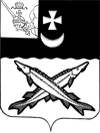 КОНТРОЛЬНО-СЧЕТНАЯ КОМИССИЯ БЕЛОЗЕРСКОГО МУНИЦИПАЛЬНОГО РАЙОНА  ЗАКЛЮЧЕНИЕфинансово-экономической экспертизы на проект постановления администрации Белозерского муниципального района «О внесении изменений в постановление администрации района от 31.10.2014 №1438»                                                                                                26 февраля 2015г.        Экспертиза проекта проведена на основании  п.7 ст.12 Положения о контрольно-счетной комиссии Белозерского муниципального района, утвержденного решением Представительного Собрания Белозерского муниципального района от 27.02.2008 № 50 (с учетом изменений и дополнений).          В результате  экспертизы установлено:       Проект постановления предусматривает внесение изменений в постановление администрации Белозерского муниципального района от 31.10.2014 № 1438 об утверждении муниципальной адресной программы по переселению граждан из аварийного жилищного фонда, расположенного на территории муниципального образования «Белозерский муниципальный район», с учетом необходимости развития малоэтажного жилищного строительства на 2014-2015 годы»   и  в программу, утвержденную указанным постановлением (далее - Программа).         Проектом постановления предлагается в разделе «Объемы бюджетных ассигнований программы»  паспорта Программы  уточнить объемы финансирования Программы по годам без изменения общего объема финансирования Программы, а именно:	- средства районного бюджета в полном объеме (2182,6 тыс. руб.) перенести  на 2015 год;	- средства областного бюджета оставить без изменения;	- средства федерального бюджета в объеме 13089,6 тыс. руб. из 17405,0 тыс. руб. перенести на 2015 год. Данные изменения нашли отражение  в приложении №2 «Ресурсное обеспечение программы»  и приложении 3 «Система программных мероприятий адресной  программы по переселению граждан из аварийного жилищного фонда, расположенного на территории муниципального образования «Белозерский муниципальный район», с учетом необходимости развития малоэтажного жилищного строительства на 2014-2015 годы» к Программе.Из пояснительной записки и приложенных к ней подтверждающих документов следует, что в декабре 2014 года администрацией района в рамках вышеуказанной	  муниципальной Программы заключен муниципальный контракт №0130300042114000077-0243960-01  на участие в долевом строительстве сорока трех жилых помещений на сумму 43652526,0 тыс. руб. (ЛБО  районный бюджет -2182626,3 руб.; областной бюджет – 24064926,78 руб.; федеральный бюджет – 17404972,92 руб.). Срок исполнения  контракта -  2014-2015 годы.В связи с  отсутствием финансирования в 2014 году  между администрацией района и МО г. Белозерск  в январе 2015 года  заключено соглашение о передаче осуществления части полномочий по строительству жилых помещений для переселения граждан, проживающих в многоквартирных домах, признанных  аварийными  и подлежащими сносу или реконструкции в сумме 2182626,3 руб.Изменения в объемы финансирования мероприятий Программы  за счет  средств  федерального бюджета вносятся на основании уведомления   от 19.02.2015 главного распорядителя бюджетных средств Департамента строительства  и ЖКХ Вологодской области  в сумме 13089564,0 руб. Выводы по состоянию вопроса, в отношении которого проводится экспертиза:Проект постановления администрации района о внесении измененийв постановление администрации Белозерского муниципального района от  31.10.2014 №1438  не противоречит бюджетному законодательству.Проект рекомендован к  принятию. Рекомендации  и  предложения о мерах по устранению выявленных недостатков   и совершенствованию предмета экспертизы:Председатель контрольно-счетной комиссии          Белозерского муниципального района                               Н.А. Спажева